Проект «Плануємо наше завтра»Актуальність проектуСучасний період соціально-економічного розвитку суспільства докорінно змінив вимоги до рівня вихованості, озброєння знаннями, формування характеру молодої людини, яка вступає у самостійне життя.Перш за все, завдання сучасної школи - формування творчої, ініціативної, всебічно розвиненої особистості, що вимагає нових підходів до організації виховної роботи.Школа – це простір життя дитини, тут вона повноцінно живе, і тому вся робота навчального закладу повинна вибудовуватися так, щоб сприяти становленню соціально зрілої особистості, гуманізації відносин між учнями та педагогами, школою та родиною. За таких обставин актуальним стає процес соціалізації дитини, бо саме учнівська молодь має брати на себе активну й відповідальну роль у соціальному житті й через цю роль здобувати статус у суспільстві, тобто діяти, а не бути пасивними споглядачами. Модернізація виховного процесу створює передумови для втілення саме таких заходів, які б сприяли піднесенню ролі соціальної компетентності учнів.Мета проекту: створення умов для підготовки учнів до відповідального усвідомленого життя.Завдання: 	формування в особистості культури життєдіяльності, яка дає змогу продуктивно будувати  своє повсякденне життя, правильно визначати лінії життя; 	формування соціальної активності та ключових компетенцій;	формування навичок соціальної взаємодії, здатності до розв'язання життєвих проблем;	вироблення власного стилю життя;	сприяння засвоєнню учнями основних норм суспільного життя, розкриттю творчих     можливостей, самоорганізації й саморозвитку через організацію соціальної практики. Етапи реалізації проекту Підготовчий:січень — червень (  II  семестр 7 класу)вивчення літератури з питань соціалізації особистості; психолого-педагогічна діагностика учнівського колективу (виявлення нахилів, здібностей, інтересів, ціннісних орієнтацій); вивчення соціального статусу сімей учнів, соціального оточення, соціального запиту дітей та батьків; теоретичне та методичне обґрунтування засад, форм, методів розв'язання обраного проекту; визначення проблемних моментів у роботі з учнівським та батьківським колективами, шляхів їх вирішення; проведення психолого-педагогічного консиліуму за участю вчителів-предметників з теми “Чи здійснився прогностичний аналіз?”;залучення дітей до участі у “Фестивалі наук” з метою формування допрофільних класів. Основний:  Вересень - грудень ( I семестр  8 класу) участь в загальношкільній  акції “Самі активно діємо”;робота класного учнівського самоврядування; залучення  класу до загальношкільного рейтингового змагання “Клас року”;участь у загальношкільних КТС: “Ми – громадяни України”, “Вчимося управлінню”;година спілкування “Рубежі, намічені тобою”;батьківські збори “Дисципліна і самоконтроль учня як підготовка до самостійності”;залучення учнів до участі в І етапі (шкільному) предметних олімпіад;реалізація творчих потреб в рамках роботи шкільного наукового товариства “Перлина”.Січень – червень ( II  семестр 8 класу)КТС “Золоті правила життя ”; батьківські збори “Роль батьків у становленні громадянської позиції дітей ”;диспут “У чому культура самопізнання і самовиховання ?”;виховна година з елементами тренінгу “Ти знай, що ти людина ”;індивідуальний психолого-педагогічний супровід учнів групи ризику робота психолога. Система тренінгових занять, спрямованих на подолання кризових явищ підлітків;звітування учнів про виконання своїх громадських доручень у рамках учнівського самоврядування;підсумки загальношкільного конкурсу “Клас року”. Обговорення результатів;моніторинг розвитку особистостей учнів класу.Вересень — грудень ( I  семестр 9 класу)комплексна професійна діагностика “Я у світі професій ”;практикум “Формуємо суспільну поведінку ”( вирішення життєвих ситуацій );ділова гра “Я — керівник ”;батьківські збори. Круглий стіл “Адаптація підлітка в життя ”;КТС “Діємо разом ”;загальношкільна акція “Бути здоровим — здорово!”;надання соціально-педагогічної допомоги учням класу за наслідками діагностики та моніторингу . Січень — червень ( II  семестр 9 класу)анкетування “Твої життєві пріоритети ”;педагогічний ринг для батьків “Життєві протиріччя батьків і дітей ”;година спілкування “Поговоримо відверто ”;захист індивідуальних соціальних проектів у рамках КТС «Ми — громадяни України»;надання рекомендацій щодо подальшої освіти учням різних соціальних категорій;проведення ДПА;моніторинг за наслідками реалізації проекту. Учасники проекту: учні 9-Б  класу. Механізм реалізації проекту:	розробка навчально – методичного супроводу проекту;	впровадження новітніх виховних технологій, 	розробка колективних творчих проектів.Очікувані результати: 	засвоєння учнями основних норм суспільного життя;	формування потреби у саморозвитку, самоорганізації;	формування життєвих  компетенцій ;	здатність до побудови особистої життєвої траєкторії .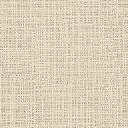 